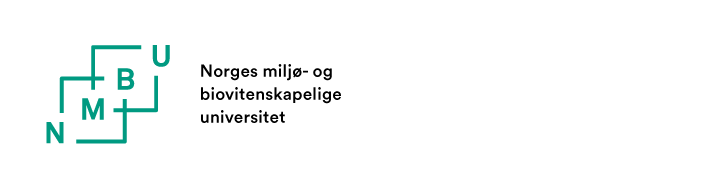 SKJEMA 2.2 	Søknad om endringar i opplæringsdelen 
Om det oppstår behov for å gjere vesentlege endringar i heile utdanningsplanen skal ein ny utdanningsplan utarbeidast og godkjennast av fakultetet. Dette skjemaet brukast ved endringar som berre gjeld opplæringsdelen. Søknaden skal vere godkjent av instituttet før emne/kurs gjennomførast. PH.D.-KANDITAT:OPPHAVLEG PLAN og EMNE ein ønskjer ut	Kopier inn opplæringsdelen frå den godkjente utdanningsplanen og marker dei emna ein ønskjer ut:Søknaden skal innehalde følgjande vedlegg (om aktuelt): For emne som takast ved andre lærestader enn NMBU:  	Fullstendig emneskildring inkl. opplysningar om eksamensform og karaktersetjingFor «Spesialpensum» ved NMBU:    	Signert avtale (mal finst på http://www.nmbu.no/forskning/forskerutdanning/opplaringsdel,)
	 og emneskildring.Signatur og dato:GODKJENNING FRÅ FAKULTETET1)  namn på  utvalet til fakultetet/tilsett med godkjenningsstyresmaktEtternamn:Føre- og mellomnamn:Fakultet:Program:EmnekodeEmnenamnEmnenamnLærestadLærestadEmnenivåEmnenivåEksamen
semester/årEksamen
semester/årStudiepoeng (ECTS)UTPHI 401 el tilsv.Ph.d.     Master Ph.d.     Master V   H    V   H    5Ph.d.     Master Ph.d.     Master V   H    V   H    Ph.d.     Master Ph.d.     Master V   H    V   H    Ph.d.     Master Ph.d.     Master V   H    V   H    Ph.d.     Master Ph.d.     Master V   H    V   H    Ph.d.     Master Ph.d.     Master V   H    V   H    Ph.d.     Master Ph.d.     Master V   H    V   H    Ph.d.     Master Ph.d.     Master V   H    V   H    Totalt tal studiepoeng OPPHAVLEG planTotalt tal studiepoeng OPPHAVLEG planTotalt tal studiepoeng OPPHAVLEG planTotalt tal studiepoeng OPPHAVLEG planTotalt tal studiepoeng OPPHAVLEG planTotalt tal studiepoeng OPPHAVLEG planTotalt tal studiepoeng OPPHAVLEG planTotalt tal studiepoeng OPPHAVLEG planTotalt tal studiepoeng OPPHAVLEG planTalet på studiepoeng UTTalet på studiepoeng UTTalet på studiepoeng UTTalet på studiepoeng UTTalet på studiepoeng UTTalet på studiepoeng UTTalet på studiepoeng UTTalet på studiepoeng UTTalet på studiepoeng UTEMNE/KURS EIN ØNSKJER INN I OPPLÆRINGSDELEN:EMNE/KURS EIN ØNSKJER INN I OPPLÆRINGSDELEN:EMNE/KURS EIN ØNSKJER INN I OPPLÆRINGSDELEN:EMNE/KURS EIN ØNSKJER INN I OPPLÆRINGSDELEN:EMNE/KURS EIN ØNSKJER INN I OPPLÆRINGSDELEN:EMNE/KURS EIN ØNSKJER INN I OPPLÆRINGSDELEN:EMNE/KURS EIN ØNSKJER INN I OPPLÆRINGSDELEN:EMNE/KURS EIN ØNSKJER INN I OPPLÆRINGSDELEN:EMNE/KURS EIN ØNSKJER INN I OPPLÆRINGSDELEN:EMNE/KURS EIN ØNSKJER INN I OPPLÆRINGSDELEN:EmnekodeEmnekodeEmnenamnEmnenamnLærestadLærestadEmnenivåEmnenivåEksamen
semester/årStudiepoeng (ECTS)Ph.d.     Master Ph.d.     Master V   H    Ph.d.     Master Ph.d.     Master V   H    Ph.d.     Master Ph.d.     Master V   H    Ph.d.     Master Ph.d.     Master V   H    Talet på studiepoeng INNTalet på studiepoeng INNTalet på studiepoeng INNTalet på studiepoeng INNTalet på studiepoeng INNTalet på studiepoeng INNTalet på studiepoeng INNTalet på studiepoeng INNTalet på studiepoeng INNTotalt tal studiepoeng NY planTotalt tal studiepoeng NY planTotalt tal studiepoeng NY planTotalt tal studiepoeng NY planTotalt tal studiepoeng NY planTotalt tal studiepoeng NY planTotalt tal studiepoeng NY planTotalt tal studiepoeng NY planTotalt tal studiepoeng NY planGrunngjeving for dei ønskte endringane:Sigatur til Ph.d.-kandidaten:Søknad levert (dato):Signatur frå hovudrettleiar:Søknad levert (dato):Søknad om endring av opplæringsdelen 
er godkjent av1):Søknad godkjent(dato):Namn og ev. signatur:Søknad godkjent(dato):Føresetnader/
kommentarar: